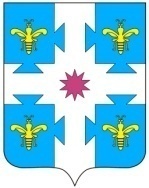 О внесении изменений в постановление администрации Козловского муниципального  округа  Чувашской Республики от 29.03.2023 №233 С целью актуализации муниципальной программы Козловского муниципального  округа  Чувашской Республики «Развитие строительного комплекса и архитектуры в Козловском муниципальном округе Чувашской Республики», утвержденной постановлением администрации Козловского муниципального  округа  Чувашской Республики  от 29.03.2023 № 233 «Об утверждении муниципальной программы Козловского муниципального округа Чувашской Республики «Развитие строительного комплекса и архитектуры в Козловском муниципальном округе Чувашской Республики» (далее – Муниципальная программа) администрация Козловского муниципального округа Чувашской Республики постановляет внести в нее следующие изменения и дополнения:1. Паспорт Муниципальной программы изложить в  редакции согласно приложению №1 к настоящему постановлению.2. Раздел III Обоснование объемов финансовых ресурсов, необходимых для реализации Муниципальной программы  изложить в  редакции согласно приложению № 2  к настоящему постановлению.3. Приложение № 1 к  Муниципальной программе изложить в  редакции согласно приложению № 3 к настоящему постановлению.4. Приложение № 2 к Муниципальной программе изложить в  редакции согласно приложению № 4 к настоящему постановлению.5. Приложение № 3 к Муниципальной программе (Подпрограмму «Градостроительная деятельность в  Козловском муниципальном округе Чувашской Республики») изложить в  редакции согласно приложению № 5 к настоящему постановлению.6. Контроль за исполнением настоящего постановления возложить на отдел строительства, дорожного хозяйства и ЖКХ администрации Козловского муниципального круга  Чувашской Республики. 7. Настоящее постановление подлежит опубликованию в периодическом печатном издании «Козловский вестник» и размещению на официальном сайте Козловского муниципального округа в сети «Интернет».8.  Настоящее постановление вступает в силу после его официального опубликования.Глава Козловского муниципального округа Чувашской Республики                                                                                                 А.Н. ЛюдковПриложение № 1 к постановлению администрации Козловского муниципального округа  Чувашской Республики от 31.05.2023 № 481«ПАСПОРТ муниципальной программы Козловского муниципального округа Чувашской Республики
«Развитие строительного комплекса и архитектуры в Козловском муниципальном округе Чувашской Республики» (далее – муниципальная программа)».Приложение № 2 к постановлению администрации Козловского муниципального округа  Чувашской Республики от 31.05.2023 № 481«Раздел III. Обоснование  объемов финансовых ресурсов, необходимых для реализации муниципальной программыРасходы муниципальной программы формируются за счет средств  республиканского бюджета Чувашской Республики, местного бюджета Козловского муниципального округа и внебюджетных источников.Прогнозируемый объем финансирования муниципальной программы в 2023 - 2035 годах составит 2 33,5 тыс. рублей, в том числе:в 2023 году – 2 330,5 тыс. рублей;в 2024 году – 0,0 тыс. рублей;в 2025 году - 0,0 тыс. рублей.;в 2026 - 2030 годах - 0,0 тыс. рублей;в 2031 - 2035 годах - 0,0 тыс. рублей.из них средства:федерального бюджета - 0,0 тыс. рублей, в том числе:в 2023 году - 0,0 тыс. рублей;в 2024 году - 0,0 тыс. рублей;в 2025 году - 0,0 тыс. рублей.;в 2026 - 2030 годах - 0,0 тыс. рублей;в 2031 - 2035 годах - 0,0 тыс. рублей.республиканского бюджета Чувашской Республики – 2 214,0 тыс. рублей, в том числе:в 2023 году – 2214,0 тыс. рублей;в 2024 году - 0,0 тыс. рублей;в 2025 году - 0,0 тыс. рублей.;в 2026 - 2030 годах - 0,0 тыс. рублей;в 2031 - 2035 годах - 0,0 тыс. рублей.Местного бюджета Козловского муниципального округа – 116,5 тыс. рублей, в том числе:в 2023 году – 116,5 тыс. рублей;в 2024 году – 0,00 тыс. рублей;в 2025 году - 0,0 тыс. рублей.;в 2026 - 2030 годах - 0,0 тыс. рублей;в 2031 - 2035 годах - 0,0 тыс. рублей.внебюджетных источников - 0,0 тыс. рублей, в том числе:в 2023 году - 0,00 тыс. рублей;в 2024 году - 0,00 тыс. рублей;в 2025 году - 0,00 тыс. рублей.;в 2026 - 2030 годах - 0,00 тыс. рублей;в 2031 - 2035 годах - 0,00 тыс. рублей.Объемы финансирования муниципальной программы подлежат ежегодному уточнению исходя из реальных возможностей бюджетов всех уровней.».Приложение № 3 к постановлению администрации Козловского муниципального округа  Чувашской Республики                                             от 31.05.2023 № 481«Приложение № 1
к муниципальной программе  Козловского муниципального округа  Чувашской  Республики «Развитие строительного комплекса и архитектуры в Козловском муниципальном округе Чувашской Республики»Сведения
о целевых  показателях и индикаторах муниципальной программы Козловского муниципального округа  Чувашской  Республики
«Развитие строительного комплекса и архитектуры в Козловском муниципальном округе Чувашской Республики».Приложение № 4 к постановлению администрации Козловского муниципального округа  Чувашской Республики                                                от 31.05.2023 № 481«Приложение № 2
к муниципальной программе Козловского муниципального округа  Чувашской  Республики «Развитие строительного комплекса и архитектуры в Козловском муниципальном округе Чувашской Республики»Ресурсное обеспечение
муниципальной программы Козловского муниципального округа Чувашской Республики «Развитие строительного комплекса и архитектуры в  Козловском муниципальном округе Чувашской Республики « за счет всех источников финансированияПриложение № 5 к постановлению администрации Козловского муниципального округа  Чувашской Республики от 31.05.2023 № 481«Приложение № 3
к муниципальной программе Козловского муниципального округа  Чувашской  Республики «Развитие строительного комплекса и архитектуры в Козловском муниципальном округе Чувашской Республики»Подпрограмма«Градостроительная деятельность в  Козловском муниципальном округе Чувашской Республики»Паспорт подпрограммыРаздел I. Приоритеты и цели подпрограммы «Градостроительная деятельность в  Козловском муниципальном округе Чувашской Республики «, их общая характеристика. Подпрограмма «Градостроительная деятельность в   Козловском муниципальном округе  Чувашской Республики Чувашской Республике» (далее – подпрограмма) является неотъемлемой частью  муниципальной программы Козловского муниципального округа  Чувашской  Республики «Развитие строительного комплекса и архитектуры в Козловском муниципальном округе Чувашской Республики».Приоритеты муниципальной политики в области градостроительной деятельности на территории Козловского муниципального округа Чувашской Республики определены  Законом Чувашской Республики «О регулировании градостроительной деятельности в Чувашской Республике», ежегодными посланиями Главы Чувашской Республики Государственному Совету Чувашской Республики.Документы территориального планирования  и градостроительного зонирования Козловского муниципального округа Чувашской Республики, предусмотренные Градостроительным кодексом Российской Федерации, разрабатываются и в дальнейшем постоянно актуализируются с учетом стратегии пространственного развития  Козловского муниципального округа Чувашской Республики. Документы территориального планирования и градостроительного зонирования Козловского муниципального округа Чувашской Республики содержат предложения о совершенствовании системы расселения и размещении производительных сил на территории  Козловского муниципального округа Чувашской Республики.Таким образом, приоритетами муниципальной политики Чувашской Республики в рамках реализации настоящей подпрограммы являются:- создание условий для устойчивого развития территорий  Козловского муниципального округа Чувашской Республики;- создание условий для реализации пространственных интересов Козловского муниципального округа Чувашской Республики  и населения Козловского муниципального округа Чувашской Республики с учетом требований безопасности жизнедеятельности, экологического и санитарного благополучия;- мониторинг, актуализация и комплексный анализ градостроительной документации Козловского муниципального округа Чувашской Республики;- стимулирование жилищного и коммунального строительства, деловой активности и производства, торговли, науки, туризма;- создание условий для повышения качества архитектурной деятельности на территории Козловского муниципального округа Чувашской Республики.Основными целями подпрограммы являются:- формирование системы документов территориального планирования, градостроительного зонирования;- разработка генерального плана Козловского муниципального округа Чувашской Республики;- разработка правил землепользования и  застройки  Козловского муниципального округа Чувашской Республики. Администрация Козловского муниципального округа Чувашской Республики  обеспечивает  разработку и утверждение документов территориального планирования, градостроительного зонирования и нормативов градостроительного проектирования, требуемых Градостроительным кодексом  Российской Федерации от 29 декабря 2004 г. N 190-ФЗ. Раздел II. Перечень и сведения о целевых индикаторах и показателей  подпрограммы с расшифровкой плановых значений по годам ее реализацииЦелевым  индикатором и  показателем  подпрограммы являются:-  Разработка генерального плана Козловского муниципального округа   Чувашской Республики;- разработка правил землепользования и  застройки  Козловского муниципального округа Чувашской Республики.В результате реализации мероприятий подпрограммы ожидается достижение к 2036 году следующих целевых индикаторы и показатели:Доля обеспеченности документами территориального планирования, градостроительного зонирования, нормативами градостроительного проектирования, соответствующими законодательству Российской Федерации (генеральный план, правила землепользования и застройки муниципального округа):в 2023 году - 100 процентов;в 2024 году - 100 процентов;в 2025 году - 100 процентов;в 2026-2030 году - 100 процентов;в 2031-2035 году - 100 процентов.Количество разработанного генерального плана  Козловского муниципального округа Чувашской Республики:в 2023 году – 1 един.;в 2024 году -  0 един.;в 2025 году -  0 един.;в 2026-2030 году - 0  един.;в 2031-2035 году - 0 един.Количество разработанных правил землепользования и застройки  Козловского муниципального округа Чувашской Республики:в 2023 году – 1 един.;в 2024 году -  0 един.;в 2025 году -  0 един.;в 2026-2030 году - 0  един.;в 2031-2035 году - 0 един.Сведения о целевых индикаторах  и показателях  подпрограммы приведены в приложении №1 к подпрограмме.Раздел III. Характеристики основных мероприятий, мероприятий подпрограммы с указанием сроков и этапов их реализацииОсновные мероприятия подпрограммы направлены на реализацию поставленных целей и задач подпрограммы и муниципальной  программы в целом. Основные мероприятия подпрограммы подразделяются на отдельные мероприятия, реализация которых позволит обеспечить достижение целевых показателей (индикаторов) подпрограммы.Подпрограмма объединяет одно  основное мероприятие. Основное мероприятие 1. Устойчивое развитие территорий муниципальных образований Чувашской Республики посредством территориального планирования, градостроительного зонирования, планировки территории, архитектурно-строительного проектирования (разработка генерального  плана  и правил землепользования и застройки  Округа).Основным мероприятием предусмотрена планомерная разработка документов территориального планирования и градостроительного зонирования, что обеспечит решение территориально-планировочных проблем, позволит рационально использовать территориальные ресурсы, сформировать муниципальную информационную систему обеспечения градостроительной деятельности в Козловском муниципальном округе  Чувашской Республике, современную комплексную застройку населенных пунктов, природный ландшафт, созданию полноценной среды обитания и жизнедеятельности населения  Козловского муниципального округа   Чувашской Республики, рационального использования территорий Козловского муниципального округа   Чувашской Республики при осуществлении градостроительной деятельности, создания условий повышения качества застройки на территории  Козловского муниципального округа   Чувашской Республики.Раздел IV. Обоснование объема финансовых ресурсов, необходимых для реализации подпрограммы (с расшифровкой по источникам финансирования, по этапам и годам реализации подпрограммы)Расходы подпрограммы формируются за счет средств республиканского бюджета Чувашской Республики, местного бюджета Козловского муниципального округа и внебюджетных источников.Прогнозируемый  объем финансирования муниципальной программы в 2023 - 2035 годах составит 2 33, 5 тыс. рублей.Объемы финансирования муниципальной программы подлежат ежегодному уточнению исходя из реальных возможностей бюджетов всех уровней.Ресурсное обеспечение реализации подпрограммы за счет всех источников финансирования приведено в приложении №2 к подпрограмме.Приложение № 1
к подпрограмме «Градостроительная деятельность в  Козловском муниципальном округе Чувашской Республики»Сведения
о целевых индикаторах  и  показателях подпрограммы «Градостроительная деятельность в  Козловскоммуниципальном округе Чувашской Республики»Приложение № 2
к подпрограмме «Градостроительная деятельность в  Козловском муниципальном округе Чувашской Республики»Ресурсное обеспечение
Подпрограммы «Градостроительная деятельность в  Козловском муниципальном округе Чувашской Республики муниципальной программы Козловского муниципального округа Чувашской Республики «Развитие строительного комплекса и архитектуры в  Козловском муниципальном округе Чувашской Республики»  за счет всех источников финансирования».ЧĂваш РеспубликиКуславкка МУНИЦИПАЛЛĂОКРУГĔНАдминистрацийĔЙЫШĂНУЧĂваш РеспубликиКуславкка МУНИЦИПАЛЛĂОКРУГĔНАдминистрацийĔЙЫШĂНУЧувашская республикаАДМИНИСТРАЦИЯКозловского муниципального округаПОСТАНОВЛЕНИЕ                 _________________ №                 _________________ №                31.05.2023 № 481                31.05.2023 № 481               Куславкка хули               Куславкка хули                 г. Козловка                 г. КозловкаОтветственный исполнитель муниципальной программыАдминистрация Козловского муниципального округа Чувашской Республики.Соисполнители муниципальной программыУправление по благоустройству и развитию территорий администрации Козловского муниципального округа Чувашской Республики; Территориальные отделы Управления по благоустройству и развитию территорий администрации Козловского муниципального округа Чувашской Республики;Отдел строительства, дорожного хозяйства и ЖКХ Управления по благоустройству и развитию территорий администрации Козловского муниципального округа Чувашской Республики;Отдел экономики и инвестиционной деятельности, земельных и имущественных отношений  администрации Козловского муниципального округа Чувашской Республики;Отдел сельского хозяйства и экологии администрации Козловского муниципального округа Чувашской Республики.Участники муниципальной программыАдминистрация Козловского муниципального округа Чувашской Республики;Территориальные отделы Управления по благоустройству и развитию территорий администрации Козловского муниципального округа Чувашской Республики;Отдел строительства, дорожного хозяйства и ЖКХ Управления по благоустройству и развитию территорий администрации Козловского муниципального округа Чувашской Республики.Подпрограммы муниципальной программы«Градостроительная деятельность в Козловском муниципальном округе Чувашской Республики»;«Снятие административных барьеров в строительстве в Козловском муниципальном округе Чувашской Республики».Цели муниципальной программы- Формирование системы документов территориального планирования  и градостроительного зонирования Козловского муниципального округа Чувашской Республики;- Формирование и обеспечение устойчивого развития территории Козловского муниципального округа Чувашской Республики;- Создание условий по сокращению административных барьеров и сроков оформления разрешительной документации в сфере строительства. Задачи муниципальной программы- Мониторинг документов территориального планирования Козловского муниципального округа Чувашской Республики;- Обеспечение своевременной подготовки документации по планировке территории для строительства объектов муниципального значения Козловского муниципального округа Чувашской Республики;- Обеспечение мониторинга своевременности актуализации и приведения в соответствие с требованиями действующего законодательства документов территориального планирования и градостроительного зонирования Козловского муниципального округа Чувашской Республики;- Организация и проведение мероприятий, направленных на повышение качества архитектурной деятельности на территории  Козловского муниципального округа Чувашской Республики;- Снижение административной нагрузки на застройщиков, - совершенствование нормативно-правовой базы и порядка регулирования деятельности в сфере жилищного строительства;- Создание и эксплуатация информационной системы обеспечения градостроительной деятельности в управление по благоустройству и развитию территорий администрации Козловского муниципального округа Чувашской Республики.Целевые индикаторы и показатели муниципальной программыДостижение к 2035 году следующих целевых индикаторов и показателей:- Обеспечение территории Козловского муниципального округа Чувашской Республики документами территориального планирования - 100 процентов;- Создание государственной информационной системы обеспечения градостроительной деятельности в Козловском муниципальном округе Чувашской Республики - 1 единица.Сроки реализации муниципальной программы-2023 - 2035 годы:Объемы и источники финансирования муниципальной программыПрогнозируемый объем финансирования муниципальной программы в 2023 - 2035 годах составит 2 33,5 тыс. рублей, в том числе:в 2023 году – 2 330,5 тыс. рублей;в 2024 году – 0,0 тыс. рублей;в 2025 году - 0,0 тыс. рублей.;в 2026 - 2030 годах - 0,0 тыс. рублей;в 2031 - 2035 годах - 0,0 тыс. рублей.из них средства:федерального бюджета - 0,0 тыс. рублей, в том числе:в 2023 году - 0,0 тыс. рублей;в 2024 году - 0,0 тыс. рублей;в 2025 году - 0,0 тыс. рублей.;в 2026 - 2030 годах - 0,0 тыс. рублей;в 2031 - 2035 годах - 0,0 тыс. рублей.республиканского бюджета Чувашской Республики – 2 214,0 тыс. рублей, в том числе:в 2023 году – 2214,0 тыс. рублей;в 2024 году - 0,0 тыс. рублей;в 2025 году - 0,0 тыс. рублей.;в 2026 - 2030 годах - 0,0 тыс. рублей;в 2031 - 2035 годах - 0,0 тыс. рублей.Местного бюджета Козловского муниципального округа – 116,5 тыс. рублей, в том числе:в 2023 году – 116,5 тыс. рублей;в 2024 году – 0,00 тыс. рублей;в 2025 году - 0,0 тыс. рублей.;в 2026 - 2030 годах - 0,0 тыс. рублей;в 2031 - 2035 годах - 0,0 тыс. рублей.внебюджетных источников - 0,0 тыс. рублей, в том числе:в 2023 году - 0,00 тыс. рублей;в 2024 году - 0,00 тыс. рублей;в 2025 году - 0,00 тыс. рублей.;в 2026 - 2030 годах - 0,00 тыс. рублей;в 2031 - 2035 годах - 0,00 тыс. рублей.Ожидаемые результаты реализации муниципальной программыРеализация муниципальной программы позволит обеспечить:- своевременное приведение  документов территориального планирования в соответствие с изменениями, внесенными в законодательство Российской Федерации, а также по результатам мониторинга реализации указанных документов;- своевременное обеспечение объектов местного значения документацией по планировке территории;- создание условий для улучшения инвестиционного климата и увеличения объемов жилищного строительства;- доступность и качество предоставляемых государственных услуг, в том числе в электронном виде;- создание и эксплуатация государственной информационной системы обеспечения градостроительной деятельности в Козловском муниципальном округе Чувашской Республики.№п/пЦелевой индикатор (показатель) (наименование)Единица измеренияЦелевые индикаторыЦелевые индикаторыЦелевые индикаторыЦелевые индикаторыЦелевые индикаторы№п/пЦелевой индикатор (показатель) (наименование)Единица измерения2023202420252026-20302031-203512345678Муниципальная программа Козловского муниципального округа  Чувашской  Республики «Развитие строительного комплекса и архитектуры в Козловском муниципальном округе Чувашской Республики «Муниципальная программа Козловского муниципального округа  Чувашской  Республики «Развитие строительного комплекса и архитектуры в Козловском муниципальном округе Чувашской Республики «Муниципальная программа Козловского муниципального округа  Чувашской  Республики «Развитие строительного комплекса и архитектуры в Козловском муниципальном округе Чувашской Республики «Муниципальная программа Козловского муниципального округа  Чувашской  Республики «Развитие строительного комплекса и архитектуры в Козловском муниципальном округе Чувашской Республики «Муниципальная программа Козловского муниципального округа  Чувашской  Республики «Развитие строительного комплекса и архитектуры в Козловском муниципальном округе Чувашской Республики «Муниципальная программа Козловского муниципального округа  Чувашской  Республики «Развитие строительного комплекса и архитектуры в Козловском муниципальном округе Чувашской Республики «Муниципальная программа Козловского муниципального округа  Чувашской  Республики «Развитие строительного комплекса и архитектуры в Козловском муниципальном округе Чувашской Республики «Муниципальная программа Козловского муниципального округа  Чувашской  Республики «Развитие строительного комплекса и архитектуры в Козловском муниципальном округе Чувашской Республики «1Доля обеспеченности документами территориального планирования, градостроительного зонирования, нормативами градостроительного проектирования, соответствующими законодательству Российской Федерации (генеральный план и правила землепользования и застройки  муниципального округа)%100100100100100Подпрограмма «Градостроительная деятельность  в Козловском муниципальном округе Чувашской Республики»Подпрограмма «Градостроительная деятельность  в Козловском муниципальном округе Чувашской Республики»Подпрограмма «Градостроительная деятельность  в Козловском муниципальном округе Чувашской Республики»Подпрограмма «Градостроительная деятельность  в Козловском муниципальном округе Чувашской Республики»Подпрограмма «Градостроительная деятельность  в Козловском муниципальном округе Чувашской Республики»Подпрограмма «Градостроительная деятельность  в Козловском муниципальном округе Чувашской Республики»Подпрограмма «Градостроительная деятельность  в Козловском муниципальном округе Чувашской Республики»Подпрограмма «Градостроительная деятельность  в Козловском муниципальном округе Чувашской Республики»1Разработка генерального плана и правил землепользования и застройки  Козловского муниципального округа Чувашской Республикиед.20000В том числе1.1Разработка генерального плана Козловского муниципального округа Чувашской Республикиед.100001.2Разработка правил землепользования и застрой ки  Козловского муниципального округа Чувашской Республикиед.1000Подпрограмма N 2 «Снятие административных барьеров в строительстве в Козловском муниципальном округе Чувашской Республики»Подпрограмма N 2 «Снятие административных барьеров в строительстве в Козловском муниципальном округе Чувашской Республики»Подпрограмма N 2 «Снятие административных барьеров в строительстве в Козловском муниципальном округе Чувашской Республики»Подпрограмма N 2 «Снятие административных барьеров в строительстве в Козловском муниципальном округе Чувашской Республики»Подпрограмма N 2 «Снятие административных барьеров в строительстве в Козловском муниципальном округе Чувашской Республики»Подпрограмма N 2 «Снятие административных барьеров в строительстве в Козловском муниципальном округе Чувашской Республики»Подпрограмма N 2 «Снятие административных барьеров в строительстве в Козловском муниципальном округе Чувашской Республики»Подпрограмма N 2 «Снятие административных барьеров в строительстве в Козловском муниципальном округе Чувашской Республики»1Доля услуг по выдаче разрешения на строительство, предоставленных в электронном виде, в общем количестве предоставленных услуг%001030502Ведение информационной системы обеспеченияед.00010СтатусНаименование муниципальной программы (основного мероприятия, мероприятия)Код бюджетной классификацииКод бюджетной классификацииИсточники финансированияОценка расходов по годам, тыс. рублейОценка расходов по годам, тыс. рублейОценка расходов по годам, тыс. рублейОценка расходов по годам, тыс. рублейОценка расходов по годам, тыс. рублейОценка расходов по годам, тыс. рублейСтатусНаименование муниципальной программы (основного мероприятия, мероприятия)ГРБСЦСРИсточники финансирования20232024202520262026-20302031-2035123458910111213Муниципальная программа«Развитие строительного комплекса и архитектуры в  Козловском муниципальном округе Чувашской Республики « за счет всех источников финансирования993Ч900000000всего2 330,50,00,00,00,00,0Муниципальная программа«Развитие строительного комплекса и архитектуры в  Козловском муниципальном округе Чувашской Республики « за счет всех источников финансирования993Ч900000000федеральный бюджет0,00,00,00,000,00,00Муниципальная программа«Развитие строительного комплекса и архитектуры в  Козловском муниципальном округе Чувашской Республики « за счет всех источников финансирования993Ч900000000республиканский бюджет2 214,00,00,00,000,00,00Муниципальная программа«Развитие строительного комплекса и архитектуры в  Козловском муниципальном округе Чувашской Республики « за счет всех источников финансирования993Ч900000000бюджет Козловского муниципального округа116,50,00,00,000,00,00Подпрограмма«Градостроительная деятельность в  Козловском муниципальном округе Чувашской Республики «993Ч910000000всего2 330,50,00,00,000,00,00Подпрограмма«Градостроительная деятельность в  Козловском муниципальном округе Чувашской Республики «993Ч910000000федеральный бюджет0,00,00,00,000,00,00Подпрограмма«Градостроительная деятельность в  Козловском муниципальном округе Чувашской Республики «993Ч910000000республиканский бюджет2 214,00,00,00,000,00,00Подпрограмма«Градостроительная деятельность в  Козловском муниципальном округе Чувашской Республики «993Ч910000000бюджет Козловского муниципального округа116,50,00,00,000,00,00Основное мероприятиеУстойчивое развитие территорий муниципальных образований Чувашской Республики посредством территориального планирования, градостроительного зонирования, планировки территории, архитектурно-строительного проектирования 993Ч910400000всего2 330,50,00,00,000,00,00Основное мероприятиеУстойчивое развитие территорий муниципальных образований Чувашской Республики посредством территориального планирования, градостроительного зонирования, планировки территории, архитектурно-строительного проектирования 993Ч910400000федеральный бюджет0,00,00,00,000,00,00Основное мероприятиеУстойчивое развитие территорий муниципальных образований Чувашской Республики посредством территориального планирования, градостроительного зонирования, планировки территории, архитектурно-строительного проектирования 993Ч910400000республиканский бюджет2 214,00,00,00,000,00,00Основное мероприятиеУстойчивое развитие территорий муниципальных образований Чувашской Республики посредством территориального планирования, градостроительного зонирования, планировки территории, архитектурно-строительного проектирования 993Ч910400000бюджет Козловского муниципального округа116,50,00,00,000,00,00Основное мероприятиеРазработка генерального  плана  Козловского муниципального округа993Ч910400000всего1 127,40,00,00,000,00,00Основное мероприятиеРазработка генерального  плана  Козловского муниципального округа993Ч910400000федеральный бюджет0,00,00,00,000,00,00Основное мероприятиеРазработка генерального  плана  Козловского муниципального округа993Ч910400000республиканский бюджет1 071,00,00,00,000,00,00Основное мероприятиеРазработка генерального  плана  Козловского муниципального округа993Ч910400000бюджет Козловского муниципального округа56,40,00,00,000,00,00Основное мероприятиеРазработка правил землепользования и застройки   Козловского муниципального округа993Ч910400000всего1 203,10,00,00,000,00,00Основное мероприятиеРазработка правил землепользования и застройки   Козловского муниципального округа993Ч910400000федеральный бюджет0,00,00,00,000,00,00Основное мероприятиеРазработка правил землепользования и застройки   Козловского муниципального округа993Ч910400000республиканский бюджет1 143,00,00,00,000,00,00Основное мероприятиеРазработка правил землепользования и застройки   Козловского муниципального округа993Ч910400000бюджет Козловского муниципального округа60,10,00,00,000,00,00Подпрограмма«Снятие административных барьеров в строительстве в  Козловском муниципальном округе Чувашской Республики»ххвсего0,00,00,00,00,000,0Подпрограмма«Снятие административных барьеров в строительстве в  Козловском муниципальном округе Чувашской Республики»ххфедеральный бюджет0,00,00,00,00,000,0Подпрограмма«Снятие административных барьеров в строительстве в  Козловском муниципальном округе Чувашской Республики»ххреспубликанский бюджет0,00,00,00,00,000,0Подпрограмма«Снятие административных барьеров в строительстве в  Козловском муниципальном округе Чувашской Республики»ххбюджет Козловского муниципального округа0,00,00,00,00,000,0Основное мероприятие 1Оптимизация предоставления государственных и муниципальных услуг в области градостроительной деятельности и создание условий для улучшения инвестиционного климата в Округеххвсего0,00,00,00,00,000,0Основное мероприятие 1Оптимизация предоставления государственных и муниципальных услуг в области градостроительной деятельности и создание условий для улучшения инвестиционного климата в Округеххфедеральный бюджет0,00,00,00,00,000,0Основное мероприятие 1Оптимизация предоставления государственных и муниципальных услуг в области градостроительной деятельности и создание условий для улучшения инвестиционного климата в Округеххреспубликанский бюджет0,00,00,00,00,000,0Основное мероприятие 1Оптимизация предоставления государственных и муниципальных услуг в области градостроительной деятельности и создание условий для улучшения инвестиционного климата в Округеххбюджет Козловского муниципального округа0,00,00,00,00,000,0Основное мероприятие 2Разработка и внедрение государственной информационной системы обеспечения градостроительной деятельности в Округеххвсего0,00,00,00,00,000,0Основное мероприятие 2Разработка и внедрение государственной информационной системы обеспечения градостроительной деятельности в Округеххфедеральный бюджет0,00,00,00,00,000,0Основное мероприятие 2Разработка и внедрение государственной информационной системы обеспечения градостроительной деятельности в Округеххреспубликанский бюджет0,00,00,00,00,000,0Основное мероприятие 2Разработка и внедрение государственной информационной системы обеспечения градостроительной деятельности в Округеххбюджет Козловского муниципального округа0,00,00,00,00,000,0Ответственные исполнителиподпрограммыУправление по благоустройству и развитию территорий администрации Козловского муниципального округа Чувашской Республики, в том числе:- Территориальные отделы Управления по благоустройству и развитию территорий администрации Козловского муниципального округа Чувашской Республики;- Отдел строительства, дорожного хозяйства и ЖКХ Управления по благоустройству и развитию территорий администрации Козловского муниципального округа Чувашской Республики. Цель подпрограммы- Формирование системы документов территориального планирования и градостроительного зонирования.Задачи подпрограммыЦелевые индикаторы и показатели подпрограммыДостижение к 2036 году следующих целевых индикаторов и показателей:- разработка в 2023 году генерального плана  и правил землепользования и застройки Козловского муниципального округа Чувашской Республики.Сроки реализации подпрограммы2023 - 2035 годыОбъемы и источники финансирования подпрограммыПрогнозируемый объем финансирования муниципальной программы в 2023 - 2035 годах составит 2 33,5 тыс. рублей, в том числе:в 2023 году – 2 330,5 тыс. рублей;в 2024 году – 0,0 тыс. рублей;в 2025 году - 0,0 тыс. рублей.;в 2026 - 2030 годах - 0,0 тыс. рублей;в 2031 - 2035 годах - 0,0 тыс. рублей.из них средства:федерального бюджета - 0,0 тыс. рублей, в том числе:в 2023 году - 0,0 тыс. рублей;в 2024 году - 0,0 тыс. рублей;в 2025 году - 0,0 тыс. рублей.;в 2026 - 2030 годах - 0,0 тыс. рублей;в 2031 - 2035 годах - 0,0 тыс. рублей.республиканского бюджета Чувашской Республики – 2 214,0 тыс. рублей, в том числе:в 2023 году – 2214,0 тыс. рублей;в 2024 году - 0,0 тыс. рублей;в 2025 году - 0,0 тыс. рублей.;в 2026 - 2030 годах - 0,0 тыс. рублей;в 2031 - 2035 годах - 0,0 тыс. рублей.Местного бюджета Козловского муниципального округа – 116,5 тыс. рублей, в том числе:в 2023 году – 116,5 тыс. рублей;в 2024 году – 0,00 тыс. рублей;в 2025 году - 0,0 тыс. рублей.;в 2026 - 2030 годах - 0,0 тыс. рублей;в 2031 - 2035 годах - 0,0 тыс. рублей.внебюджетных источников - 0,0 тыс. рублей, в том числе:в 2023 году - 0,00 тыс. рублей;в 2024 году - 0,00 тыс. рублей;в 2025 году - 0,00 тыс. рублей.;в 2026 - 2030 годах - 0,00 тыс. рублей;в 2031 - 2035 годах - 0,00 тыс. рублей.Объемы финансирования муниципальной программы подлежат ежегодному уточнению исходя из реальных возможностей бюджетов всех уровней.Ожидаемые результаты реализации подпрограммыРеализация муниципальной программы позволит обеспечить:- своевременное приведение  документов территориального планирования   и градостроительного зонирования в соответствие с изменениями, внесенными в законодательство Российской Федерации, а также по результатам мониторинга реализации указанных документов;- своевременное обеспечение объектов муниципального значения документацией по планировке территории;- создание условий для улучшения инвестиционного климата и увеличения объемов жилищного строительства.№п/пЦелевой индикатор (показатель) (наименование)Единица измеренияЦелевые индикаторыЦелевые индикаторыЦелевые индикаторыЦелевые индикаторыЦелевые индикаторы№п/пЦелевой индикатор (показатель) (наименование)Единица измерения2023202420252026-20302031-203512345678Подпрограмма «Градостроительная деятельность  в Козловском муниципальном округе Чувашской Республики»Подпрограмма «Градостроительная деятельность  в Козловском муниципальном округе Чувашской Республики»Подпрограмма «Градостроительная деятельность  в Козловском муниципальном округе Чувашской Республики»Подпрограмма «Градостроительная деятельность  в Козловском муниципальном округе Чувашской Республики»Подпрограмма «Градостроительная деятельность  в Козловском муниципальном округе Чувашской Республики»Подпрограмма «Градостроительная деятельность  в Козловском муниципальном округе Чувашской Республики»Подпрограмма «Градостроительная деятельность  в Козловском муниципальном округе Чувашской Республики»Подпрограмма «Градостроительная деятельность  в Козловском муниципальном округе Чувашской Республики»1Разработка генерального плана и правил землепользования и застройки  Козловского муниципального округа Чувашской Республикиед.20000В том числе1.1Разработка генерального плана Козловского муниципального округа Чувашской Республикиед.100001.2Разработка правил землепользования и застрой ки  Козловского муниципального округа Чувашской Республикиед.10000СтатусНаименование муниципальной программы (основного мероприятия, мероприятия)Код бюджетной классификацииКод бюджетной классификацииИсточники финансированияОценка расходов по годам, тыс. рублейОценка расходов по годам, тыс. рублейОценка расходов по годам, тыс. рублейОценка расходов по годам, тыс. рублейОценка расходов по годам, тыс. рублейОценка расходов по годам, тыс. рублейСтатусНаименование муниципальной программы (основного мероприятия, мероприятия)ГРБСЦСРИсточники финансирования20232024202520262026-20302031-2035123458910111213Муниципальная программа«Развитие строительного комплекса и архитектуры в  Козловском муниципальном округе Чувашской Республики» за счет всех источников финансирования993Ч900000000всего2 330,50,00,00,00,00,0Муниципальная программа«Развитие строительного комплекса и архитектуры в  Козловском муниципальном округе Чувашской Республики» за счет всех источников финансирования993Ч900000000федеральный бюджет0,00,00,00,000,00,00Муниципальная программа«Развитие строительного комплекса и архитектуры в  Козловском муниципальном округе Чувашской Республики» за счет всех источников финансирования993Ч900000000республиканский бюджет2 214,00,00,00,000,00,00Муниципальная программа«Развитие строительного комплекса и архитектуры в  Козловском муниципальном округе Чувашской Республики» за счет всех источников финансирования993Ч900000000бюджет Козловского муниципального округа116,50,00,00,000,00,00Подпрограмма«Градостроительная деятельность в  Козловском муниципальном округе Чувашской Республики»993Ч910000000всего2 330,50,00,00,000,00,00Подпрограмма«Градостроительная деятельность в  Козловском муниципальном округе Чувашской Республики»993Ч910000000федеральный бюджет0,00,00,00,000,00,00Подпрограмма«Градостроительная деятельность в  Козловском муниципальном округе Чувашской Республики»993Ч910000000республиканский бюджет2 214,00,00,00,000,00,00Подпрограмма«Градостроительная деятельность в  Козловском муниципальном округе Чувашской Республики»993Ч910000000бюджет Козловского муниципального округа116,50,00,00,000,00,00Основное мероприятиеУстойчивое развитие территорий муниципальных образований Чувашской Республики посредством территориального планирования, градостроительного зонирования, планировки территории, архитектурно-строительного проектирования 993Ч910400000всего2 330,50,00,00,000,00,00Основное мероприятиеУстойчивое развитие территорий муниципальных образований Чувашской Республики посредством территориального планирования, градостроительного зонирования, планировки территории, архитектурно-строительного проектирования 993Ч910400000федеральный бюджет0,00,00,00,000,00,00Основное мероприятиеУстойчивое развитие территорий муниципальных образований Чувашской Республики посредством территориального планирования, градостроительного зонирования, планировки территории, архитектурно-строительного проектирования 993Ч910400000республиканский бюджет2 214,00,00,00,000,00,00Основное мероприятиеУстойчивое развитие территорий муниципальных образований Чувашской Республики посредством территориального планирования, градостроительного зонирования, планировки территории, архитектурно-строительного проектирования 993Ч910400000бюджет Козловского муниципального округа116,50,00,00,000,00,00Основное мероприятиеРазработка генерального  плана  Козловского муниципального округа993Ч910400000всего1 127,40,00,00,000,00,00Основное мероприятиеРазработка генерального  плана  Козловского муниципального округа993Ч910400000федеральный бюджет0,00,00,00,000,00,00Основное мероприятиеРазработка генерального  плана  Козловского муниципального округа993Ч910400000республиканский бюджет1 071,00,00,00,000,00,00Основное мероприятиеРазработка генерального  плана  Козловского муниципального округа993Ч910400000бюджет Козловского муниципального округа56,40,00,00,000,00,00Основное мероприятиеРазработка правил землепользования и застройки   Козловского муниципального округа993Ч910400000всего1 203,10,00,00,000,00,00Основное мероприятиеРазработка правил землепользования и застройки   Козловского муниципального округа993Ч910400000федеральный бюджет0,00,00,00,000,00,00Основное мероприятиеРазработка правил землепользования и застройки   Козловского муниципального округа993Ч910400000республиканский бюджет1 143,00,00,00,000,00,00Основное мероприятиеРазработка правил землепользования и застройки   Козловского муниципального округа993Ч910400000бюджет Козловского муниципального округа60,10,00,00,000,00,00